Reiselyrik: Das Motiv des Autos im Vergleich
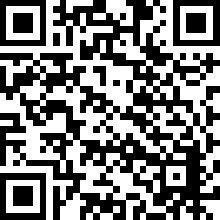 Text A
Erich Kästner
Im Auto über Land (1936)
Quelle: https://www.lyrikline.org/de/gedichte/im-auto-ueber-land-14381 (28.11.2019)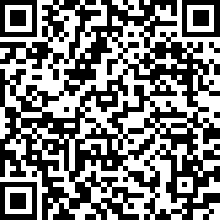 Text B
Oskar Kanehl
Auto (1914)
Quelle: http://www.vormbaum.net/index.php/download-center/fortbildungen/reiselyrik-1/reiselyrik-downloads-allgemein/4219-oskar-kanehl-auto (28.11.2019)Arbeitsaufträge:
1) Lesen Sie das Ihnen zugeteilte Gedicht. Stellen Sie sich vor: Sie sind das lyrische Ich, kommen von Ihrer Reise zurück und werden dazu interviewt. Wählen Sie aus den folgenden Fragen fünf oder mehr Fragen aus. Jeder Bereich muss einmal vertreten sein. Ergänzen Sie mindestens eine weitere Frage.Überlegen Sie sich aus der Perspektive des lyrischen Ichs Antworten auf diese Fragen. Beziehen Sie die Texte als Grundlage mit ein. Wenn Sie Hilfe benötigen, scannen Sie die QR-Codes auf der folgenden Seite.Fragen und Impulse für Ihr Interview2) Nehmen Sie das Interview mit Fragen und Antworten als Sprachaufnahme auf. 

3) Wählen Sie eine Strophe jeweils aus beiden Gedichten und kontrastieren Sie die Inhalte in geeigneter visueller Form miteinander (Collage, Film, Standbild). Beachten Sie dabei besonders das sich unterscheidende Motiv des Autos/der Reise in beiden Gedichten. 

4) Verfassen Sie einen Kommentar zum Status des Autos in Ihrem Leben. 
Erklären Sie Ihr eigenes Verhältnis zum Auto als Transportmittel und erläutern Sie den Status des Autos in unserer heutigen Gesellschaft. Nehmen Sie dabei Bezug auf beide Gedichte. 
1) Berichten Sie von Ihrer letzten Reise. 
2) Mit welchem Verkehrsmittel reisen Sie am liebsten und warum? 
3) Wie oft im Jahr verreisen Sie?14) Reisen Sie lieber allein oder in einer Gruppe? Begründen Sie. 
5) Erläutern Sie die Wahl Ihres Reiseziels. 
6) Geben Sie uns einen Einblick darüber, was Sie während Ihrer Reise erleben. 27) Wenn Sie Ihre Reise farblich beschreiben müssten, welche Farben würden dominieren?  Beschreiben Sie, welche Erinnerungen dabei geweckt werden. 
8) Kreieren Sie einen Soundtrack zu Ihrer Reise. Welche Songs müssen auf der Playlist enthalten sein? Geben Sie ihr einen Titel. 3
1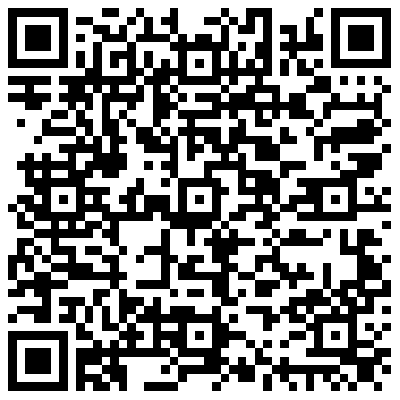 2 A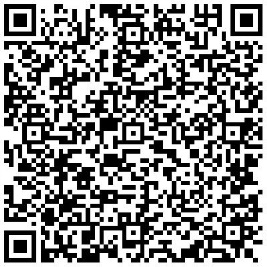 2 B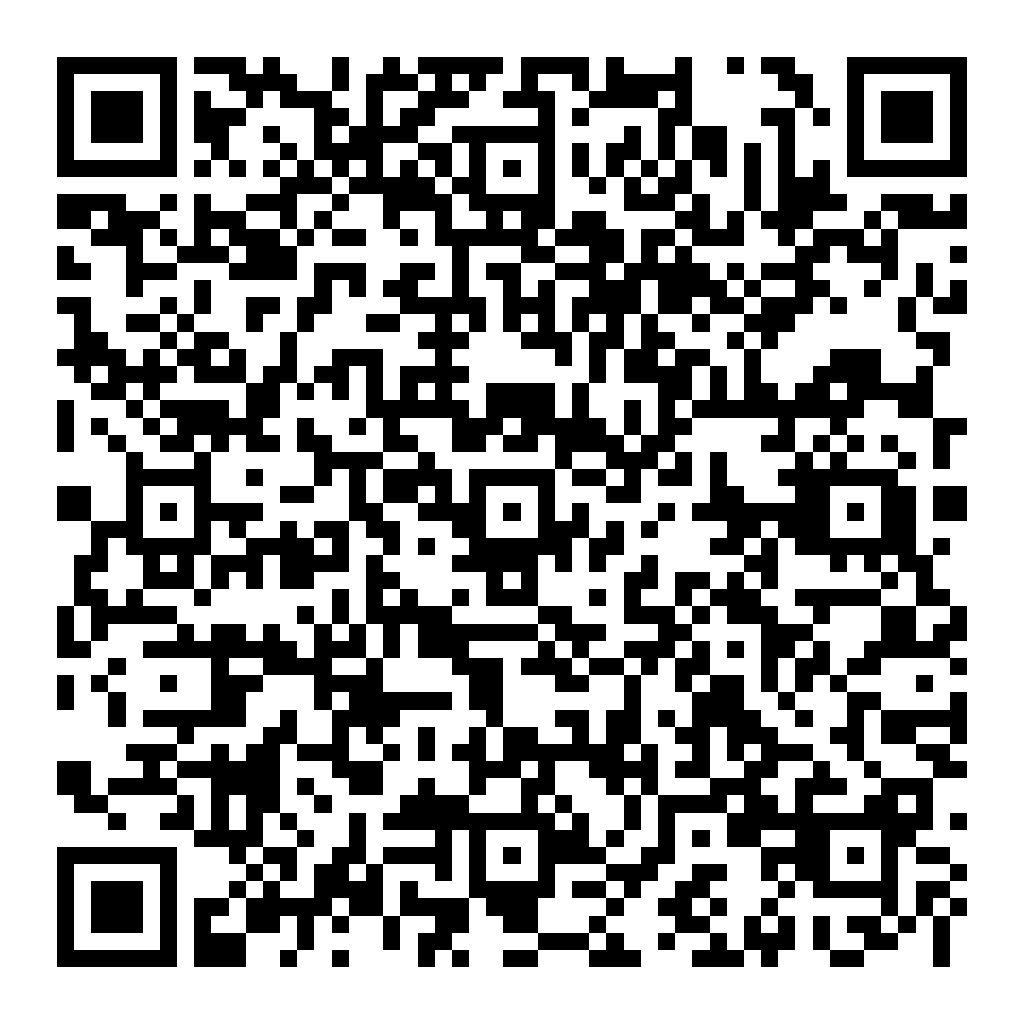 3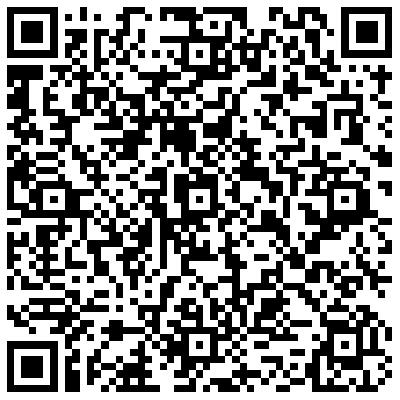 4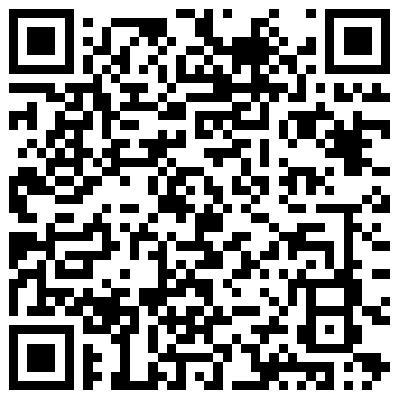 5A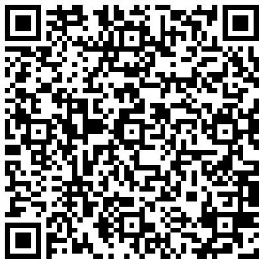 5 B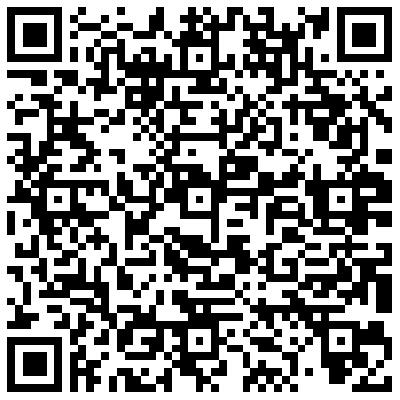 6 B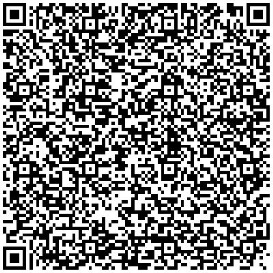 6 B6 A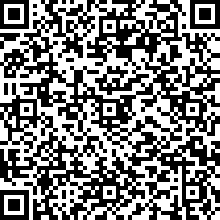 6 B6 B7 B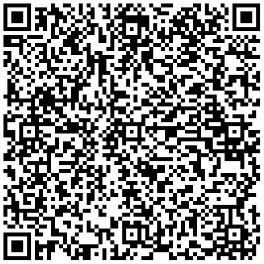 7 A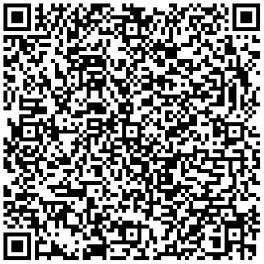 8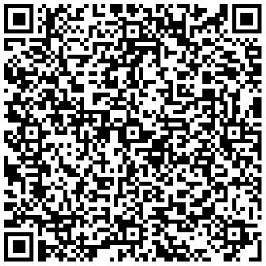 Hilfe für weitere Fragen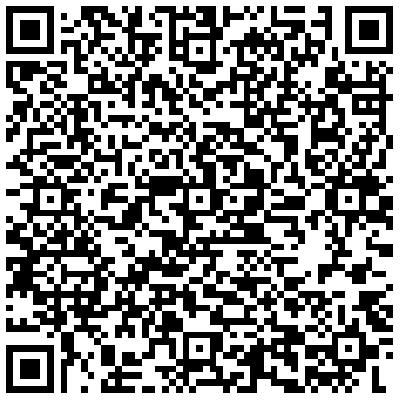 Formulierungshilfen finden Sie hier: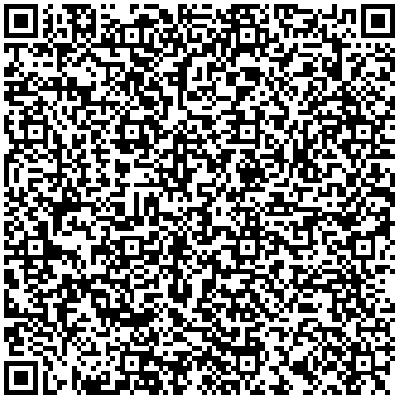 Formulierungshilfen finden Sie hier: